  Logopedická základní škola, Měcholupy 1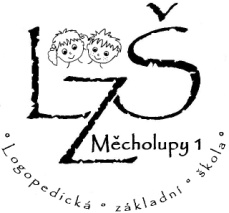 příspěvková organizaceTel. 415722508                                  IČO: 61357286                                        PSČ: 439 31    e-mail: specialniskola@lzs-mecholupy.cz                                            www.lzs-mecholupy.czCena stravnéhos platností od 01. 02. 2023Finanční normativ na nákup potravin je stanoven:věková kategorie žáci	do 6 let		7-10 let			11- 14 let	snídaně		10,- Kč		13,- Kč			14,- Kč	přesnídávka		9,- Kč			12,- Kč			12,- Kč	oběd			29,- Kč		32,- Kč			35,- Kč	svačina		9,- Kč			10,- Kč			11,- Kč	večeře			18,- Kč		22,- Kč			23,- Kčnormativ celkem		75,- Kč		89,- Kč			95,- Kč		Úhrada stravného dle jednotlivých kategorií:internátní děti:	věková kategorie 3-6 let				75,- Kč				věková kategorie 7-10 let			89,- Kč				věková kategorie 11-14 let			95,- Kč	docházející děti 	dle objednané stravy ve výši finančního normativu